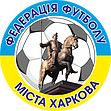 КАЛЕНДАР ЧЕМПІОНАТУ М. ХАРКОВА З ФУТБОЛУ СЕРЕД ДЮСЗ 2018/2019МОЛОДША ЛІГА  U11 ГРУПА «А» ДЮСШ-8 (Харків)Юніор (Пісочин)АРСЕНАЛ-2 (Харків)Восток-2 (Харків)ДЮСШ-13 (Харків)Академія (Харків)Майстер м`яча (Харків)ФШ ХарківМеталіст 1925-09-2 (Харків)Енергетик (Солоницівка)ДЮСШ-16 (Харків)Авангард №Стадіон  Господарі ГостіЧас  Коло 2 Коло 2 Коло 2 Коло 2 Коло 2 Тур 12  Тур 12  Тур 12  Тур 12  Тур 12  Дата  06 квітня, субота Дата  06 квітня, субота Дата  06 квітня, субота Дата  06 квітня, субота Дата  06 квітня, субота55ВОСТОКДЮСШ-8АВАНГАРД13-0056ВОСТОКЮніор (Пісочин)АРСЕНАЛ-2 (Харків)13-0057ВОСТОКДЮСШ-6 (Харків)ДЮСШ-13 (Харків)10-0058МЕТАЛІСТ 1925 ПОЛЕ 7Академія (Харків)Майстер м`яча (Харків)11-0059МЕТАЛІСТ 1925 ПОЛЕ 6ФШ ХарківМеталіст 1925-09-2 (Харків)11-0060МЕТАЛІСТ 1925 ПОЛЕ 7Енергетик (Солоницівка)ДЮСШ-16 (Харків)12-00 Тур 13  Тур 13  Тур 13  Тур 13  Тур 13  Дата   13 КВІТНЯ, СУБОТА Дата   13 КВІТНЯ, СУБОТА Дата   13 КВІТНЯ, СУБОТА Дата   13 КВІТНЯ, СУБОТА Дата   13 КВІТНЯ, СУБОТА61ВОСТОКДЮСШ-16 (Харків)ФШ Харків10-0062МЕТАЛІСТ 1925 ПОЛЕ 6Металіст 1925-09-2 (Харків)Академія (Харків)09-0063ВОСТОКМайстер м`яча (Харків)Восток-2 (Харків)08-0064МЕТАЛІСТ 1925 ПОЛЕ 13ДЮСШ-13 (Харків)Юніор (Пісочин)10-0065ВОСТОКАРСЕНАЛ-2 (Харків)ДЮСШ-8 (Харків)11-0065АВОСТОКАВАНГАРД Енергетик (Солоницівка)12-00 Тур 14  Тур 14  Тур 14  Тур 14  Тур 14  Дата  20 КВІТНЯ, СУБОТА Дата  20 КВІТНЯ, СУБОТА Дата  20 КВІТНЯ, СУБОТА Дата  20 КВІТНЯ, СУБОТА Дата  20 КВІТНЯ, СУБОТА66ВОСТОКДЮСШ-8 (Харків)ДЮСШ-13 (Харків)09-0067Юніор (Пісочин)Майстер м`яча (Харків)68ВОСТОКВОСТОК-2 (Харків)Металіст 1925-09-2 (Харків)08-0069МЕТАЛІСТ 1925 ПОЛЕ 13Академія (Харків)ДЮСШ-16 (Харків)11-0070ФШ ХарківЕнергетик (Солоницівка)70АМЕТАЛІСТ 1925 ПОЛЕ 6АРСЕНАЛ-2АВАНГАРД12-00 Тур 15 Тур 15 Тур 15 Тур 15 Тур 15 Дата  27 КВІТНЯ, СУБОТА Дата  27 КВІТНЯ, СУБОТА Дата  27 КВІТНЯ, СУБОТА Дата  27 КВІТНЯ, СУБОТА Дата  27 КВІТНЯ, СУБОТА71МЕТАЛІСТ 1925 ПОЛЕ 7 Енергетик (Солоницівка)Академія (Харків)11-0072ВОСТОКДЮСШ-16 (Харків)ВОСТОК-2 (Харків)08-0073МЕТАЛІСТ 1925 ПОЛЕ 7 Металіст 1925-09-2 (Харків)Юніор (Пісочин)09-0074Майстер м`яча (Харків)ДЮСШ-8 (Харків)-75ВОСТОКДЮСШ-13 (Харків)АРСЕНАЛ-2 (Харків)12-0075АМЕТАЛІСТ 1925 ПОЛЕ 13АВАНГАРДФШ ХАРКІВ10-00 Тур 16  Тур 16  Тур 16  Тур 16  Тур 16  Дата   Дата   Дата   Дата   Дата  76ВОСТОКАРСЕНАЛ-2 (Харків)Майстер м`яча (Харків)10-0077МЕТАЛІСТ 1925 ПОЛЕ 13ДЮСШ-8 (Харків)Металіст 1925-09-2 (Харків)14-0078ВОСТОКЮніор (Пісочин)ДЮСШ-16 (Харків)12-0079ВОСТОКВОСТОК-2Енергетик (Солоницівка)10-0080МЕТАЛІСТ 1925 ПОЛЕ 13Академія (Харків)ФШ Харків11-0080АДЮСШ-13АВАНГАРД Тур 17  Тур 17  Тур 17  Тур 17  Тур 17  Дата  4 ТРАВНЯ, СУБОТА Дата  4 ТРАВНЯ, СУБОТА Дата  4 ТРАВНЯ, СУБОТА Дата  4 ТРАВНЯ, СУБОТА Дата  4 ТРАВНЯ, СУБОТА81ВОСТОКФШ ХарківВОСТОК-208-0082МЕТАЛІСТ 1925 ПОЛЕ 13Енергетик (Солоницівка)Юніор (Пісочин)12-0083ВОСТОКДЮСШ-16 (Харків)ДЮСШ-8 (Харків)13-0084МЕТАЛІСТ 1925 ПОЛЕ 7Металіст 1925-09-2 (Харків)АРСЕНАЛ-2 (Харків)09-0085МЕТАЛІСТ 1925 ПОЛЕ 13Майстер м`яча (Харків)ДЮСШ-13 (Харків)13-0085АМЕТАЛІСТ 1925 ПОЛЕ 13АВАНГАРДАКАДЕМІЯ11-00 Тур 18  Тур 18  Тур 18  Тур 18  Тур 18  Дата  11 ТРАВНЯ, СУБОТА Дата  11 ТРАВНЯ, СУБОТА Дата  11 ТРАВНЯ, СУБОТА Дата  11 ТРАВНЯ, СУБОТА Дата  11 ТРАВНЯ, СУБОТА86МЕТАЛІСТ 1925 ПОЛЕ 7ДЮСШ-13 (Харків)Металіст 1925-09-2 (Харків)12-0087МЕТАЛІСТ 1925 ПОЛЕ  13АРСЕНАЛ-2 (Харків)ДЮСШ-16 (Харків)11-0088ВОСТОКДЮСШ-8 (Харків)Енергетик (Солоницівка)10-0089ВОСТОКЮніор (Пісочин)ФШ Харків12-0090МЕТАЛІСТ 1925 ПОЛЕ 7ДЮСШ-6 (Харків)Академія (Харків)11-0090АВОСТОКМАЙСТЕР М’ЯЧААВАНДГАРД10-00 Тур 19  Тур 19  Тур 19  Тур 19  Тур 19  Дата  18 ТРАВНЯ, СУБОТА Дата  18 ТРАВНЯ, СУБОТА Дата  18 ТРАВНЯ, СУБОТА Дата  18 ТРАВНЯ, СУБОТА Дата  18 ТРАВНЯ, СУБОТА91МЕТАЛІСТ 1925 ПОЛЕ 7Академія (Харків)Юніор (Пісочин)11-0092ВОСТОКФШ ХарківДЮСШ-8 (Харків)12-0093МЕТАЛІСТ 1925 ПОЛЕ 13Енергетик (Солоницівка)АРСЕНАЛ-2 (Харків)11-0094ВОСТОКДЮСШ-16 (Харків)ДЮСШ-13 (Харків)12-0095МЕТАЛІСТ 1925 ПОЛЕ 13Металіст 1925-09-2 (Харків)Майстер м`яча (Харків)10-0095АВОСТОКАВАНГАРДВОСТОК-211-00 Тур 20  Тур 20  Тур 20  Тур 20  Тур 20  Дата  25 ТРАВНЯ, СУБОТА Дата  25 ТРАВНЯ, СУБОТА Дата  25 ТРАВНЯ, СУБОТА Дата  25 ТРАВНЯ, СУБОТА Дата  25 ТРАВНЯ, СУБОТА96ВОСТОКМайстер м`яча (Харків)ДЮСШ-16 (Харків)12-0097МЕТАЛІСТ 1925 ПОЛЕ 6ДЮСШ-13 (Харків)Енергетик (Солоницівка)11-0098ВОСТОКАРСЕНАЛ-2 (Харків)ФШ Харків11-0099ДЮСШ-8 (Харків)Академія (Харків)100ВОСТОКЮніор (Пісочин)ДЮСШ-6 (Харків)09-00100АМЕТАЛІСТ 1925 ПОЛЕ 7МЕТАЛІСТ 1925-09-2АВАНГАРД12-00 Тур 21  Тур 21  Тур 21  Тур 21  Тур 21  Дата  1 ЧЕРВНЯ, СУБОТА Дата  1 ЧЕРВНЯ, СУБОТА Дата  1 ЧЕРВНЯ, СУБОТА Дата  1 ЧЕРВНЯ, СУБОТА Дата  1 ЧЕРВНЯ, СУБОТА101ВОСТОКДЮСШ-6 (Харків)ДЮСШ-8 (Харків)09-00102Академія (Харків)АРСЕНАЛ-2 (Харків)103МЕТАЛІСТ 1925 ПОЛЕ 6ФШ ХарківДЮСШ-13 (Харків)09-00104МЕТАЛІСТ 1925 ПОЛЕ 7Енергетик (Солоницівка)Майстер м`яча (Харків)09-00105МЕТАЛІСТ 1925 ПОЛЕ 6ДЮСШ-16 (Харків)Металіст 1925-09-2 (Харків)09-00 Тур 22  Тур 22  Тур 22  Тур 22  Тур 22  Дата  8 ЧЕРВНЯ, СУБОТА Дата  8 ЧЕРВНЯ, СУБОТА Дата  8 ЧЕРВНЯ, СУБОТА Дата  8 ЧЕРВНЯ, СУБОТА Дата  8 ЧЕРВНЯ, СУБОТА106МЕТАЛІСТ 1925 ПОЛЕ 7Металіст 1925-09-2 (Харків)Енергетик (Солоницівка)09-00107МЕТАЛІСТ 1925 ПОЛЕ 7Майстер м`яча (Харків)ФШ Харків10-00108ДЮСШ-13 (Харків)Академія (Харків)109ВОСТОКАРСЕНАЛ-2 (Харків)ДЮСШ-6 (Харків)09-00110ДЮСШ-8 (Харків)Юніор (Пісочин)110АМЕТАЛІСТ 1925 ПОЛЕ 7ДЮСШ-16АВАНГАРД11-00